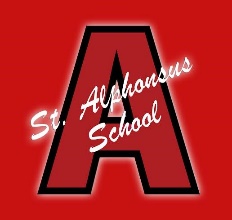 									September 28, 2015Dear Parents:Service Club for Grades 3-8Description: This class will focus on service to others. There will be on-going activities, such as assembling care packages for PADS, and writing letters to soldiers. Classes must have a minimum of 10 students and a maximum of 20 students registered and paid. A refund will be given if the minimum is not met. Moderator: Teri StanleyFee: $5.00 per childPlace: Teri Stanley’s classroomDay and Dates:  Wednesdays on October 14, October 28, November 11, December 2, December 16 2:15 P.M. – 3:30 P.M.Please return the permission form attached with the fee by October 5, 2015 to participate.PERMISSION FORMPLEASE RETURN TO SCHOOL BY OCTOBER 5____ Yes, my child will be attending the Service Club for Grades 3-8 on a regular basis unless a note is sent to school stating otherwise.Day and Dates:  Wednesdays on October 14, October 28, November 11, December 2, December 16 2:15 P.M. – 3:30 P.M.Student: ____________________________		Grade_______Student: ____________________________		Grade_______Student: ____________________________		Grade_______Parent Signature__________________________ Phone_________________EDC:  ___________	___________	Yes			NoPlease return this portion to the school office with the fee by October 5th.Please arrange to pick your child up no later than 3:30 P.M.  Students not picked up will wait for parents in EDC.  